Publicado en España, Catalunya, Barcelona el 23/03/2015 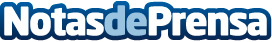 ¿Las pensiones en España están aseguradas?Según Vittalias, las pensiones en España no están aseguradas y los seguros de rentas vitalicias se consolidan como un complemento indispensable para garantizar en el futuro las pensiones en España
Datos de contacto:Eduard¿Las pensiones en España no están aseguradas? Muchas personas tendrán que acudir a Rentas Vitalicias93 218 26 54Nota de prensa publicada en: https://www.notasdeprensa.es/las-pensiones-en-espana-estan-aseguradas_1 Categorias: Nacional Finanzas Seguros http://www.notasdeprensa.es